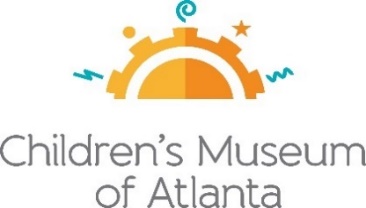 FOR MORE INFORMATION:Sarah Wynn BentonBRAVE Public Relations404.233.3993sbenton@emailbrave.comFOR IMMEDIATE RELEASEChildren’s Museum of Atlanta Commemorates Black History Month, Fairy Tale Day and More in February Families are invited to enjoy Valentine’s Day, honor African American heritage 
and celebrate National Weatherperson’s DayATLANTA (Jan. 27, 2023) –Families are encouraged to join Children’s Museum of Atlanta this February for a month filled with entertaining and educational adventures. Kids can celebrate Black History Month, Valentine’s Day, National Weatherperson’s Day and Fairy Tale weekend. In addition, the Museum continues to welcome guests to its brand-new feature exhibit – Splash and Bubbles: Dive In, Lend a Fin! – based on the popular PBS KIDS TV show, “Splash and Bubbles.” This hit animated series encourages children to explore ocean science and marine biology through character-driven comedy that builds on kids’ connections to the characters and their habitats, immersing them in a larger-than-life marine environment and introducing them to the incredible world of ocean exploration.February Special Programming: 
Black History MonthAll month except Feb. 14, 25 and 26With leading African Americans highlighted on Stage and at the Science Bar, Art Studio and Jane’s Innovation Station, kids will take part in hands-on activities to learn about Black inventors, engineers, astronomers and artists, such as inventor Alexander Miles at Jane’s Innovation Station. In the Art Studio, little ones will craft while learning about Black artist Alma Thomas.CMA On Stage
“Ablaze with Color” by Jeanne Walker Harvey Storytime + Red Light, Green Light! 
Session A: 10 a.m., 11 a.m. and noon / Session B: 2 p.m., 3 p.m. and 4 p.m.Science Bar  Kiddos will celebrate the life and work of astronomer Walter McAfee by learning about his endeavors and how NASA scientists used the moon to send radio waves in deep space! Little scientists can also get educated on the moon and its relation to earth by walking through the Lunar Cycles. Session A: 9:45 a.m. / Session B: 1:45 p.m.Jane’s Innovation Station
Young innovators follow in pioneer inventor Alexander Miles’ footsteps and take their creativity to new heights by designing an elevator that can be tied into a pulley system to carry passengers comfortably. 
Session A: 9:45 a.m. / Session B 1:45 p.m. Art Studio
Using their own stylistic vision, guests will learn about Alma Thomas’ life and replicate her visual style to create an artistic masterpiece!
Session A: 9:45 a.m. / Session B 1:45 p.m.Building Blocks Early Learning ProgramBest for ages 1 to 5, these special programs are facilitated by professionals trained in play-based learning. The Building Blocks Early Learning Program promotes preschool and kindergarten readiness with programs that align with the Georgia Early Learning and Development Standards for preschoolers. February activities focus on target counting and pattern recognition skills.Sensory Sunday
Sunday, Feb. 5, Session A OnlyChildren’s Museum of Atlanta is offering a sensory-modified setting with limited admission; sound and lighting adjustments; and the omission of all stage programming. In lieu of stage programs, families can enjoy a visit with Callie the Therapy Dog for some much-needed cuddles and pets. Little ones are encouraged to express their creativity at Jane’s innovation station, The science bar and art studio during the first session of the day. To help prepare for their museum experience, guests can find more information here.Session A: 9:45 a.m. – 12:15 p.m.Weatherperson’s DaySunday, Feb. 5 session B onlyIn partnership with 11Alive, aspiring mini meteorologists are encouraged to celebrate and learn about the meteorologists in Atlanta. They will get to see the Thunder Truck, sing and dance with 11Alive’s Melissa Nord, take photos at the Museum’s weather map and learn about many kinds of weather. CMA On Stage
Weather Song + Rain Party with 11Alive’s Melissa Nord.
Session A: 10 a.m., 11 a.m. and noon / Session B: 2 p.m., 3 p.m. and 4 p.m.Art Studio
Guests will use pipe cleaners, plates and their imagination to personalize a precipitation plate. 
Session A: 9:45 a.m. / Session B 1:45 p.m.Valentine’s DayTuesday, Feb. 14 Children’s Museum of Atlanta welcomes kids and their caretakers to celebrate all the ways a family can love one another and dance to the classic “Skidamarink!” CMA On Stage
“Love, Z” but Jessica Sima Storytime + Valentine’s Day Dance Party!
Session A: 10 a.m., 11 a.m. and noon / Session B: 2 p.m., 3 p.m. and 4 p.m.Art Studio
Guests will keep showing the love by making a creation using only cut out heart shapes. 
Session A: 9:45 a.m. / Session B 1:45 p.m.Fairy Tale Weekend
Saturday, Feb. 25 – Sunday, Feb. 26
Little ones are invited to a magical world to experience a fun, sporty twist on “Little Red Riding Hood” and make a completely new fairy tale by choosing the characters and a plot. CMA On Stage
“Little Red Gliding Hood” by Tara Lazar + Make a Fairy Tale!
Session A: 10 a.m., 11 a.m. and noon / Session B: 2 p.m., 3 p.m. and 4 p.m.Art Studio
Young artists become the hero or villain of their own fairy tale by creating illustrations to accompany their story.  
Session A: 9:45 a.m. / Session B 1:45 p.m.Continuing in February: Through April 30, 2023 Splash and Bubbles: Dive In, Lend a Fin! is an interactive exhibit based on the popular kid’s animated series Splash and Bubbles, which is co-produced by the Jim Henson Company and Hershend Entertainment Studios and airs on PBS KIDS, encourages children to explore ocean science and marine biology. In this exhibit, guests will build connections to the characters and their habitats by immersing them in a larger-than-life marine environment and introducing them to the fun of ocean exploration, all while learning about ocean preservation and building scientific-inquiry and skills. Children will discover a whole new world as they navigate an under-the-sea maze in a kelp forest, explore a sunken ship, interact with the local puppet characters, and become Reef town Rangers to learn how to protect the ocean.  
### About Children’s Museum of Atlanta: 
Children’s Museum of Atlanta is the only educational venue of its kind in Atlanta, presenting educational programs and exhibits designed for young children ages 0-8. The mission of Children's Museum of Atlanta is to change the world by sparking every child's imagination, sense of discovery and learning through the power of play. With learning zones consisting of bright, creative and hands-on exhibits, the Museum supports inventive play-based exploration and experiential learning focused on the whole child. Core competencies for literacy, math and science are promoted throughout all exhibits and programming in alignment with the state and national Core Performance Standards. Funding has been provided by Georgia Humanities and the National Endowment for the Humanities as part of the American Rescue Plan Act of 2021. For more information, please visit GeorgiaHumanities.org. Major support is provided by the Mayor's Office of Cultural Affairs and major funding is provided by the Fulton County Board of Commissioners. Children’s Museum of Atlanta also offers memberships. For more information or to support Children's Museum of Atlanta, visit childrensmuseumatlanta.org or call 404.659.KIDS [5437]. Museum Admission: Online ticketing only is available at this time. Phone booking is available with ample notice and will be booked via online reservation. Members must pre-book and will be able to redeem their $5 voucher online. Babies 11 months and younger and members are admitted for free and must reserve their free ticket online prior to arriving at the Museum. All daily programs are included in price of admission. For more information regarding ticket and membership options, visit childrensmuseumatlanta.org Museum Hours: The Museum will operate in 2 three-hour sessions with one-hour cleaning between sessions. The hours for the month of February are 9:30 a.m.-12:30 p.m. and 1:30-4:30 p.m. The Museum is closed on Wednesdays. Please check the Museum website to confirm hours of operation. 